La situația din 31octombrie 2017, datoriile cu termen de achitare expirat (arierate)* au constituit 58,7 mil. lei, inclusiv pe bugetul de stat – 17,0 mil.lei și pe bugetele locale – 41,7 mil.lei.    Comparativ cu 01 ianuarie 2017,  arieratele  s-au micșorat  cu 40,5%  sau  cu 40,0 mil.lei, înclusiv ale  bugetelor locale cu 51,0 % sau cu 43,4 mil.lei, iar ale bugetului de stat s-au majorat cu 25,0 % sau cu 3,4 mil. lei. Din suma totală, ponderea arieratelor bugetului de stat constituie 29,0 la sută (17,0 mil. lei), iar a bugetelor locale – 71,0 la sută (41,7 mil. lei)*Remarcă: Datorie cu termen de achitare expirat (arierat) – obligaţie de plată, ce nu mai poate fi contestată, asumată de către autoritatea/instituţia bugetară în baza actelor legislative, normative şi juridice în vigoare, termenul de achitare a căreia a expirat şi care a devenit restantă.Datoriile cu termen de achitare expirat (arierate) s-au micșorat la următoarele poziții:investiții capitale  – cu 15,1 mil.lei pe bugetele locale;reparații capitale ale mijloacelor fixe – cu 10,8 mil.lei, inclusiv:           - pe bugetul de stat– cu 0,4 mil.lei;            - pe bugetele locale – cu 10,4 mil.lei. bunuri și servicii – cu 7,4 mil.lei, inclusiv:     - pe bugetele locale – cu 9,5 mil.lei;             - iar pe bugetul de stat s-au majorat – cu 2,1 mil.leiprocurarea mijloacelor fixe – cu 4,9 mil.lei, inclusiv:- pe bugetele locale – cu 5,0 mil.lei; - iar pe bugetul de stat s-au majorat – cu 0,1 mil.lei. stocuri de materiale circulante – cu 3,9 mil.lei, inclusiv: - pe bugetul de stat – cu 0,6mil.lei;       - pe bugetele locale – cu 3,3 mil.lei. Datoriile cu termen de achitare expirat (arierate) s-au majorat la următoarea poziție:alte cheltuieli – cu 2,2 mil.lei, inclusiv:pe bugetul de stat - cu  2,4 mil.lei;iar pe bugetele locale s-au micșorat  - cu  0,2 mil.lei.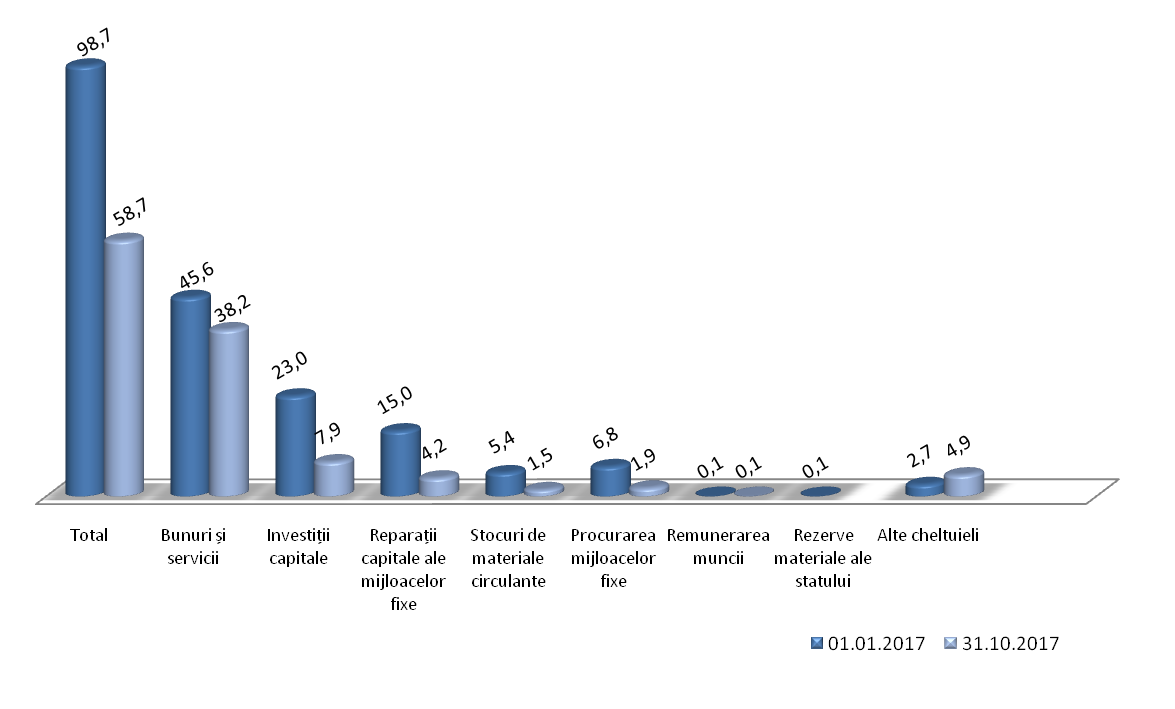 31.10.201701.01.2017Devieri 31.10.2017 față de 01.01.2017Devieri 31.10.2017 față de 01.01.2017Devieri 31.10.2017 față de 01.01.201731.10.201701.01.2017+/-%%Total  BS și BL58,798,7-40,0-40,5Bugetul de stat17,013,63,425,0Bugetele locale        41,785,1-43,4-51,0